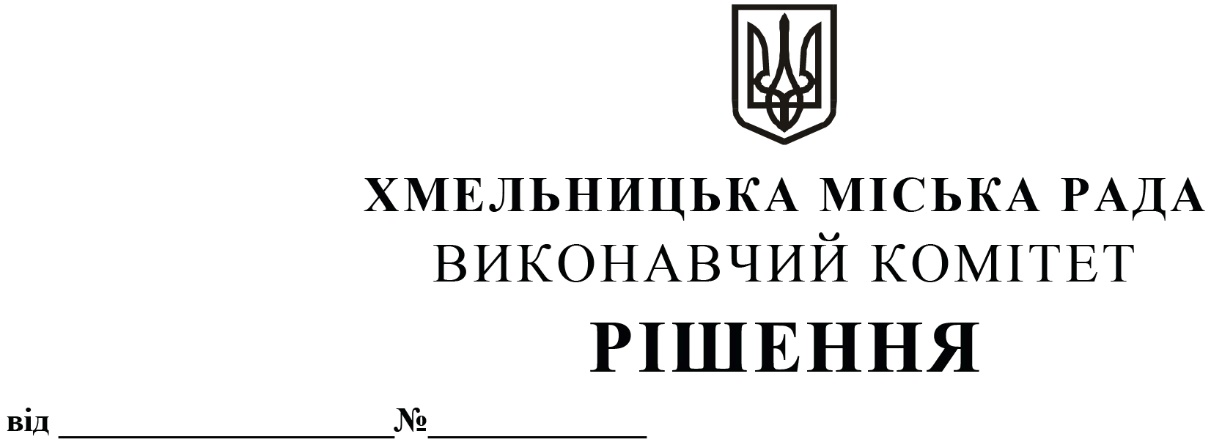 Про внесення змін до Програми забезпечення антитерористичного та протидиверсійногозахисту важливих державних об’єктів, місць масового перебування людей, об’єктів критичної та транспортної інфраструктури Хмельницької міської територіальної громади на 2021-2022роки,затвердженої рішенням п’ятої сесії міської ради від 21.04.2021 року №5  Розглянувши лист Управління Служби безпеки України у Хмельницькій області, з метою підвищення рівня безпеки мешканців Хмельницької територіальної громади, визначення превентивних заходів, спрямованих на посилення захисту життя і здоров’я людей, громадської безпеки, недопущення диверсій і проявів тероризму, керуючись Законом України «Про місцеве самоврядування в Україні»,  постановою Кабінету Міністрів України від 11.03.2022 року № 252 «Деякі питання формування та виконання місцевих бюджетів у період воєнного стану» виконавчий комітет міської радиВ И Р І Ш И В:Внести зміни до Програми забезпечення антитерористичного та протидиверсійного захисту важливих державних об’єктів, місць масового перебування людей, об’єктів критичної та транспортної інфраструктури Хмельницької територіальної громади на 2021-2022 роки, затвердженої рішенням п’ятої сесії міської ради від 21.04.2021 року №5, саме:У пункті 7 додатку до Програми «Паспорт програми забезпечення антитерористичного та протидиверсійного захисту важливих державних об’єктів, місць масового перебування людей, об’єктів критичної та транспортної інфраструктури Хмельницької міської територіальної громади на 2021-2022роки» слова та цифри «Загальний обсяг фінансових ресурсів, необхідних для реалізації Програми, всього, у тому числі 2 300 тис. гривень» замінити на слова та цифри «Загальний обсяг фінансових ресурсів, необхідних для реалізації Програми, всього, у тому числі суму  2 650 тис. гривень». У пункті 7.1 додатку до Програми «Паспорт програми забезпечення антитерористичного та протидиверсійного захисту важливих державних об’єктів, місць масового перебування людей, об’єктів критичної та транспортної інфраструктури Хмельницької міської територіальної громади на 2021-2022  роки» слова та цифри «коштів бюджету Хмельницької територіальної громади (в межах затвердженого кошторису)  2 300 тис. грн. замінити на слова та цифри «коштів бюджету Хмельницької територіальної громади (в межах затвердженого кошторису)  2 650 тис. грн.».2. У додатку до Програми «Заходи щодо виконання Програми забезпечення антитерористичного та протидиверсійного захисту важливих державних об’єктів, місць масового перебування людей, об’єктів критичної та транспортної інфраструктури Хмельницької  міської територіальної громади на 2021-2022 роки» пункт 6.2 викласти в новій редакції:2.1.	У графі всього коштів цифри «1 300,0» замінити на цифри «1 650,0»3.	 Контроль за виконанням рішення покласти на завідувача відділу з питань оборонно-мобілізаційної і режимно-секретної роботи та взаємодії з правоохоронними органами  Ю. Шкабуру.Міський голова		О. СИМЧИШИН№з/пПерелік заходів ПрограмиТермін виконання заходуВиконавціДжерело фінансуванняОрієнтований обсяг фінансування(тис. грн.)Орієнтований обсяг фінансування(тис. грн.)№з/пПерелік заходів ПрограмиТермін виконання заходуВиконавціДжерело фінансування2021202212345676.2.Придбання автомобіля високої прохідності для передової управлінської групи Хмельницького міського відділу, який в подальшому буде обладнаний додатковими технічними засобами
 (за власні кошти).2021-2022Хмельницькаміська рада,Управління Служби безпеки Україниу Хмельницькій областіБюджет Хмельницької міськоїтериторіальної громади1200,0